На склад требуются Грузчики 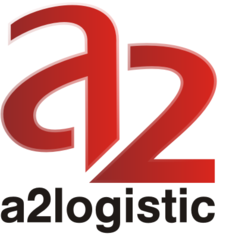 з/п от 35 000 руб. ОбязанностиПогрузка-выгрузка товара,Размещение товара на складе с помощью ТСД.Требования:
- Опыт работы на складах приветствуется;
- Ответственность, внимательность, коммуникабельностьУсловия:
- График работы 5/2 суббота и воскресенье выходной:с 07.00 до 16.00 1 смена,с 16.00 до 01.00 2 смена (смены чередуются по неделям)- Премии по итогу работы за месяц- Оформление в соответствии с ТК РФ (полный соц. пакет)- Бесплатные комплексные обедыМаршрут вахты 1 ул. 40 лет Победы – ул. Российская – выезд на Ростовское шоссе-работа.Маршрут вахты 2 ул. Старокубанская/Селезнева – ул. Мачуги – ул. Фадеева- ост. Знаменский (Восточный обход)- работаАдрес: хутор Октябрьский, Подсолнечная улица, 44По всем интересующим вопросам обращать:+7 (928) 041-72-66;+7 (905) 403-59-99 ЕленаНа склад требуются Кладовщики з/п от 40 000 руб. Обязанности:- Осуществлять приемку и отгрузку товаров (с использованием терминала сбора данных и товарно-сопроводительной документации);- Осуществлять контроль собранных заказов;- Осуществлять внутри складские перемещения продукции;- Проводить проверку продукции, хранящейся на складе, принимать участие во внутренних и официальных инвентаризациях;- Качественно и быстро выполнять операции, связанные с приходом, отгрузкой и хранением товара;- Умение безошибочно и быстро идентифицировать продукцию;- Работа с электронной складской системе (ЕМЕ) - в приоритете!- Прием и выдача товара клиентам, проверка сопроводительной документации;- Оформление в приходных и расходных документах, товарно-транспортная накладная (ТТН), транспортная накладная (ТРН), (ТОРГ-12).Требования:- Опыт работы на складах с адресным хранением товара;- Знание компьютера обязательно.- Опыт управления людьми (5 человек)Условия:
- График работы 5/2 суббота и воскресенье выходной:с 07.00 до 16.00 1 смена,с 16.00 до 01.00 2 смена (смены чередуются по неделям)- Премии по итогу работы за месяц- Оформление в соответствии с ТК РФ (полный соц. пакет)- Бесплатные комплексные обедыМаршрут вахты 1 ул. 40 лет Победы – ул. Российская – выезд на Ростовское шоссе-работа.Маршрут вахты 2 ул. Старокубанская/Селезнева – ул. Мачуги – ул. Фадеева- ост. Знаменский (Восточный обход)- работаАдрес: хутор Октябрьский, Подсолнечная улица, 44По всем интересующим вопросам обращать:+7 (928) 041-72-66;+7 (905) 403-59-99 ЕленаНа склад требуются Стикеровщикз/п от 30 000 руб. Обязанности:- Стикеровка товараТребования:- Ответственность, внимательность, аккуратность;- можно без опыта.Условия:
- График работы 5/2 суббота и воскресенье выходной:с 07.00 до 16.00 1 смена,с 16.00 до 01.00 2 смена (смены чередуются по неделям)- Премии по итогу работы за месяц- Оформление в соответствии с ТК РФ (полный соц. пакет)- Бесплатные комплексные обедыМаршрут вахты 1 ул. 40 лет Победы – ул. Российская – выезд на Ростовское шоссе-работа.Маршрут вахты 2 ул. Старокубанская/Селезнева – ул. Мачуги – ул. Фадеева- ост. Знаменский (Восточный обход)- работаАдрес: хутор Октябрьский, Подсолнечная улица, 44По всем интересующим вопросам обращать:+7 (928) 041-72-66;+7 (905) 403-59-99 Елена